A Random Forest approach to identify metrics that best predict match outcome and player ranking in the esport Rocket LeagueSupplementary Figures S1-10Each of the following are correlation matrices created between the predictor metrics in each regression model created. Numbers are indicative of strength of correlation (r value) and are only presented if p < .001.Raw Score Metrics: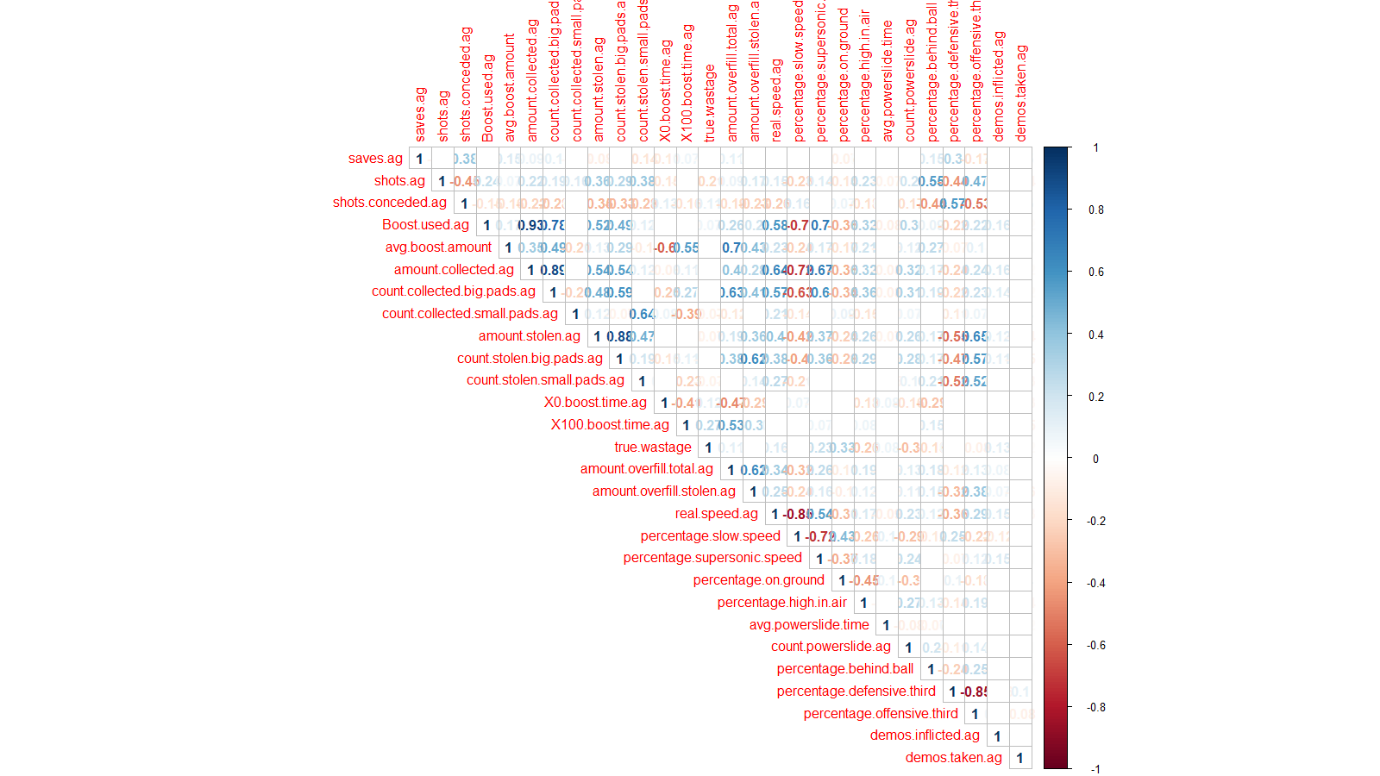 Figure S1: Correlation matrices of all predictor metrics within the model created using raw-score metrics and data from bronze rank matches.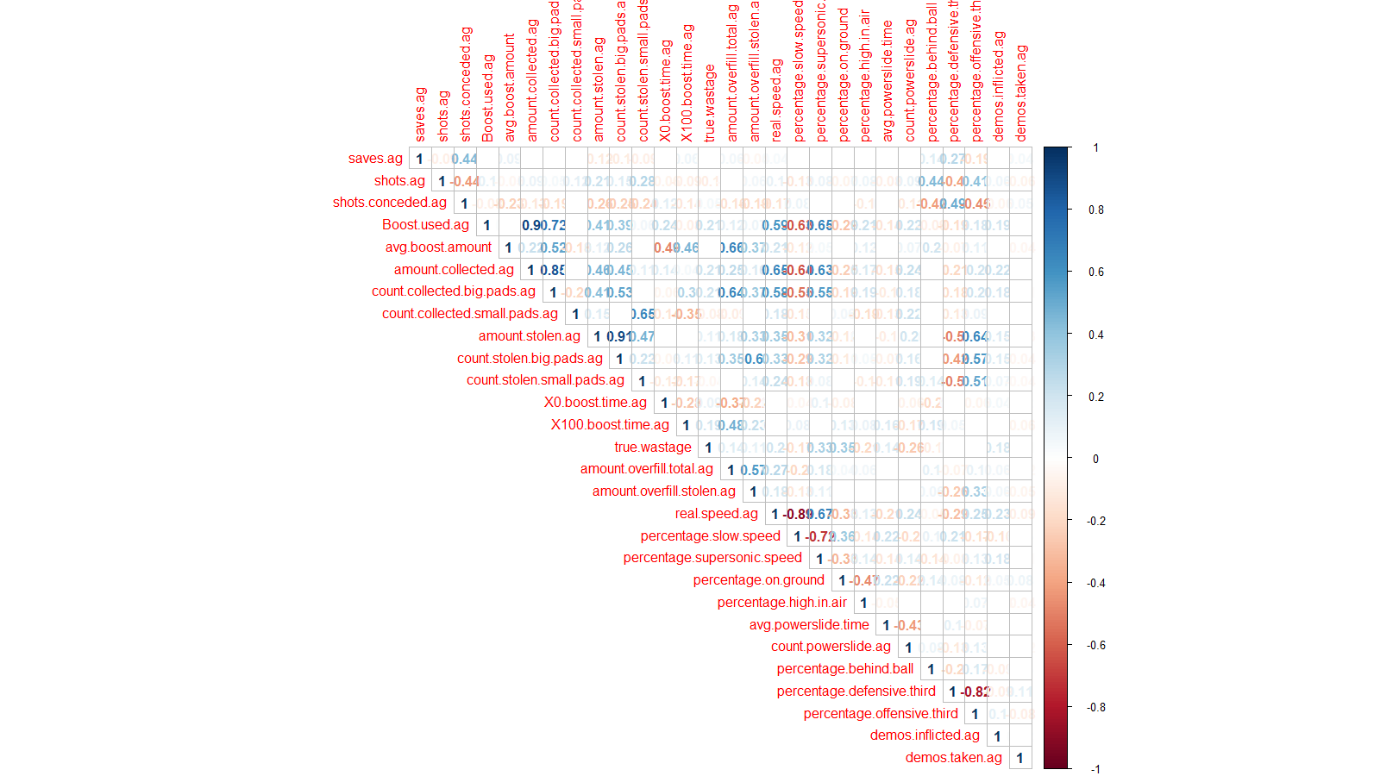 Figure S2: Correlation matrices of all predictor metrics within the model created using raw-score metrics and data from gold rank matches.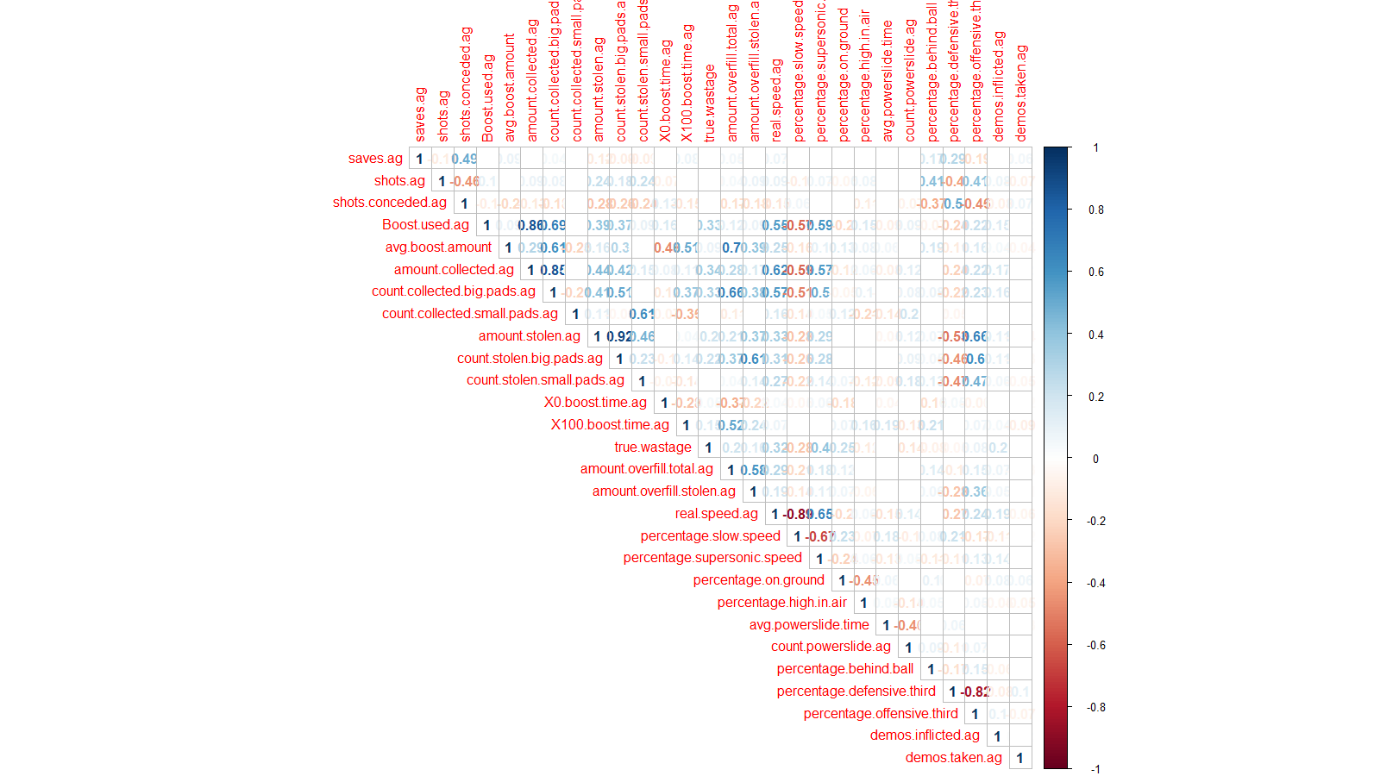 Figure S3: Correlation matrices of all predictor metrics within the model created using raw-score metrics and data from diamond rank matches.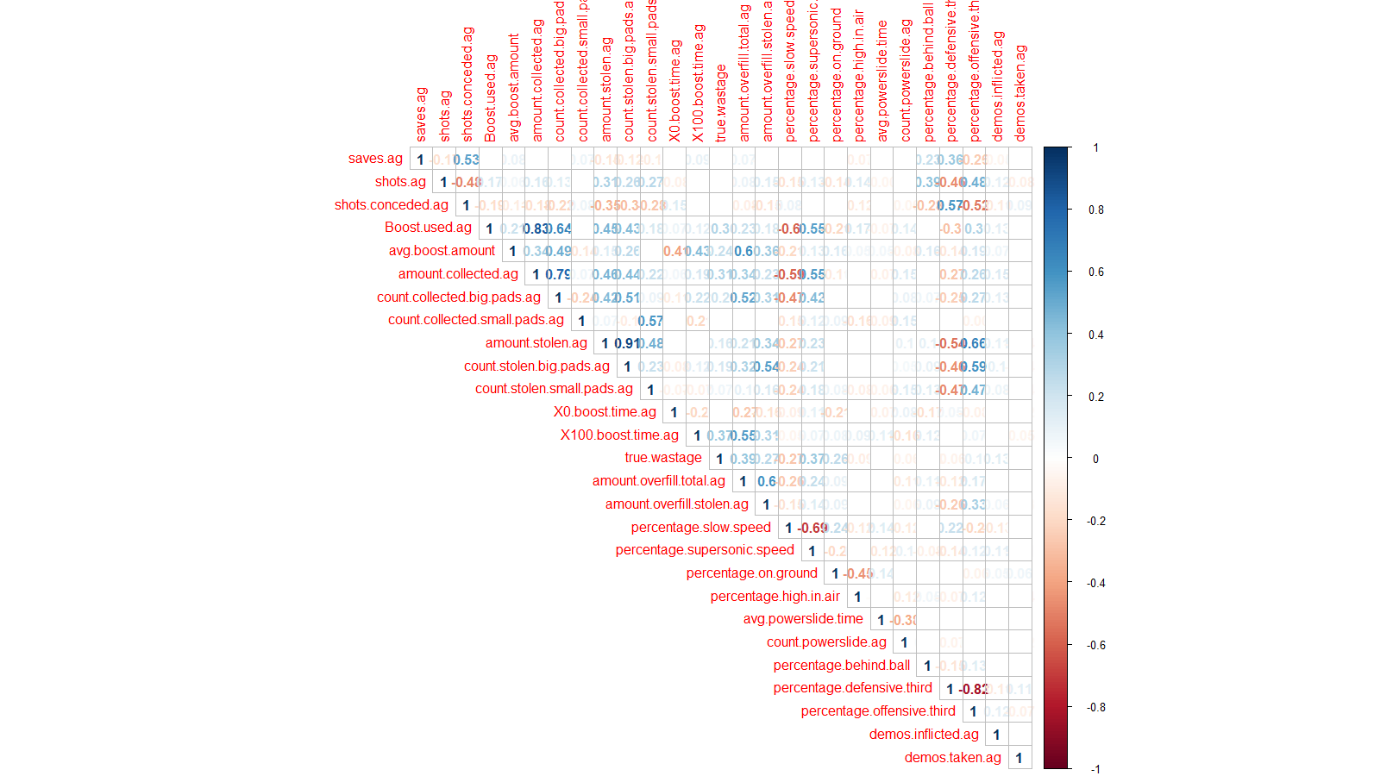 Figure S4: Correlation matrices of all predictor metrics within the model created using raw-score metrics and data from GC rank matches.Figure S5: Correlation matrices of all predictor metrics within the model created using raw-score metrics and data from matches of all ranks.Difference Score Metrics: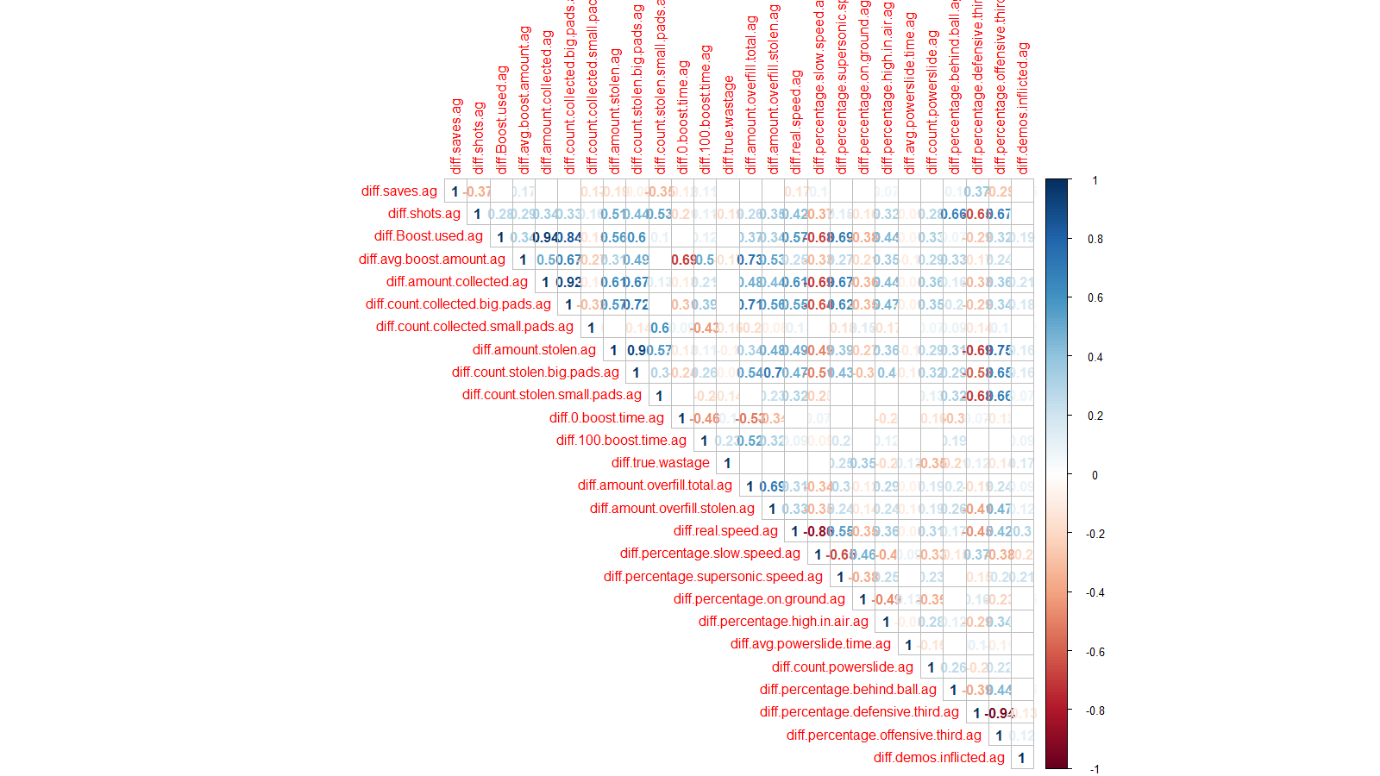 Figure S6: Correlation matrices of all predictor metrics within the model created using difference-score metrics and data from bronze rank matches.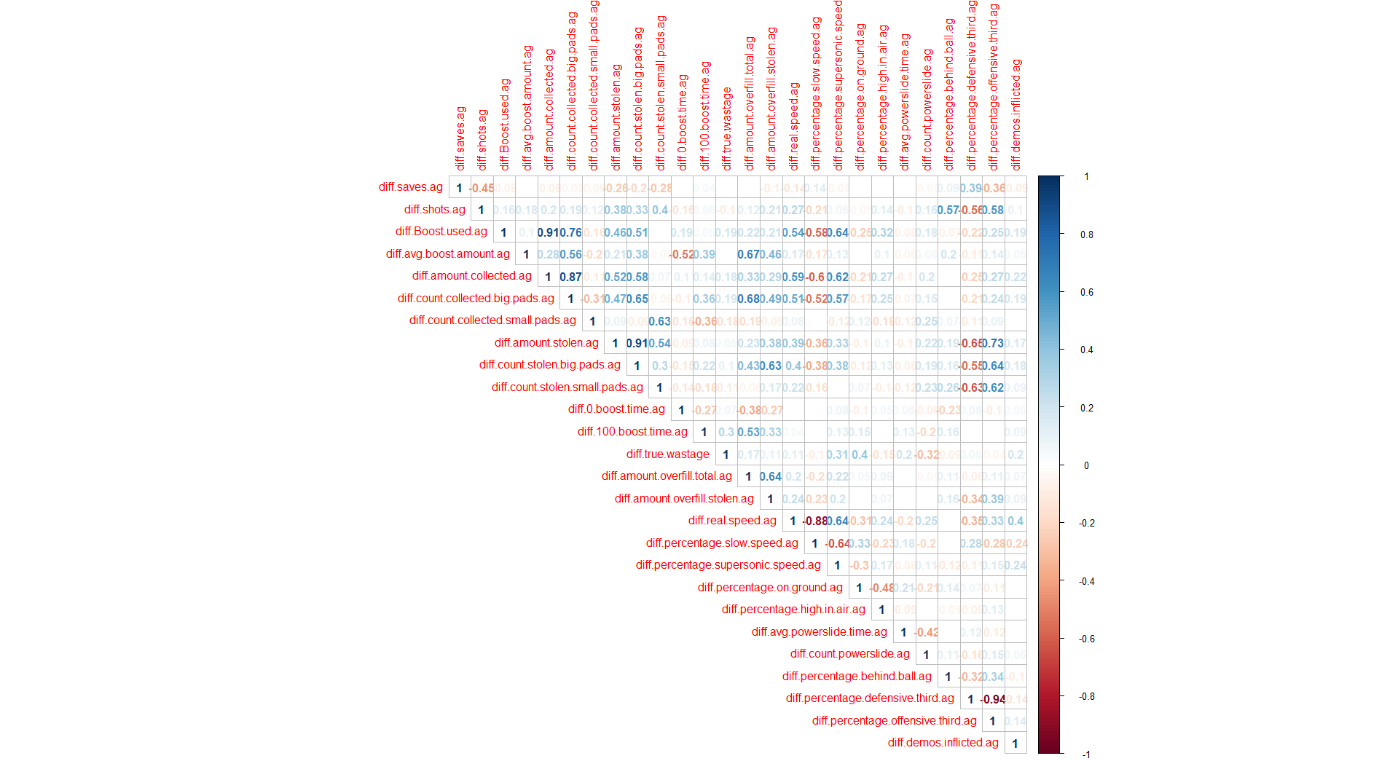 Figure S7: Correlation matrices of all predictor metrics within the model created using difference-score metrics and data from gold rank matches.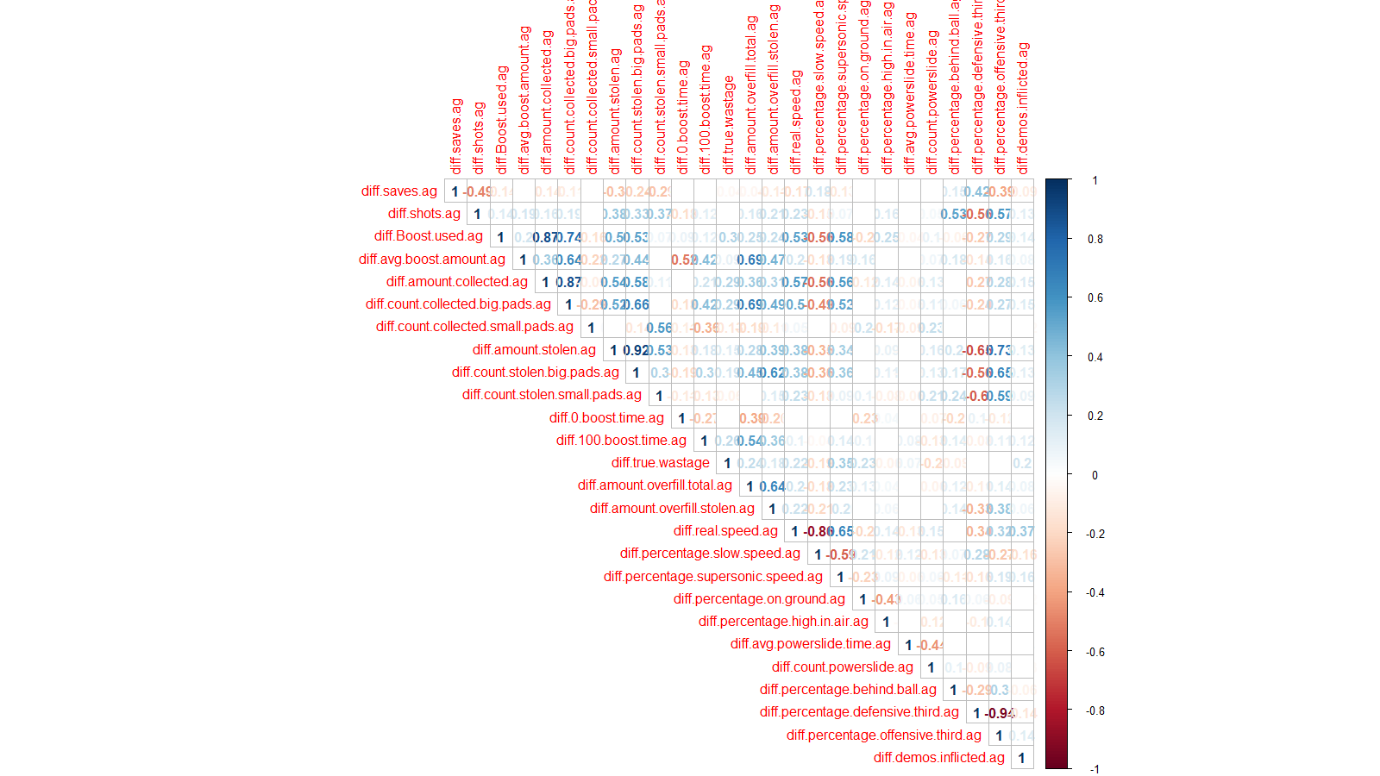 Figure S8: Correlation matrices of all predictor metrics within the model created using difference-score metrics and data from diamond rank matches.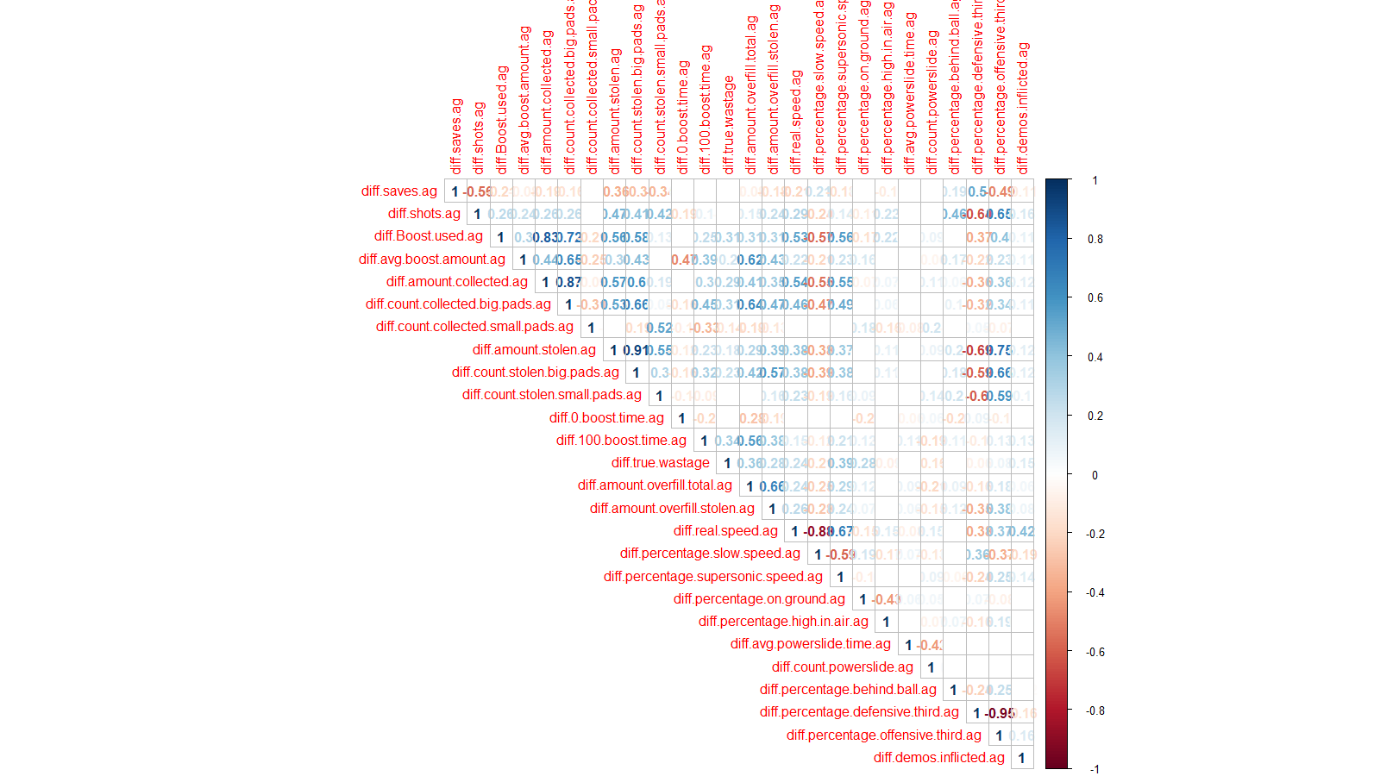 Figure S9: Correlation matrices of all predictor metrics within the model created using difference-score metrics and data from GC rank matches.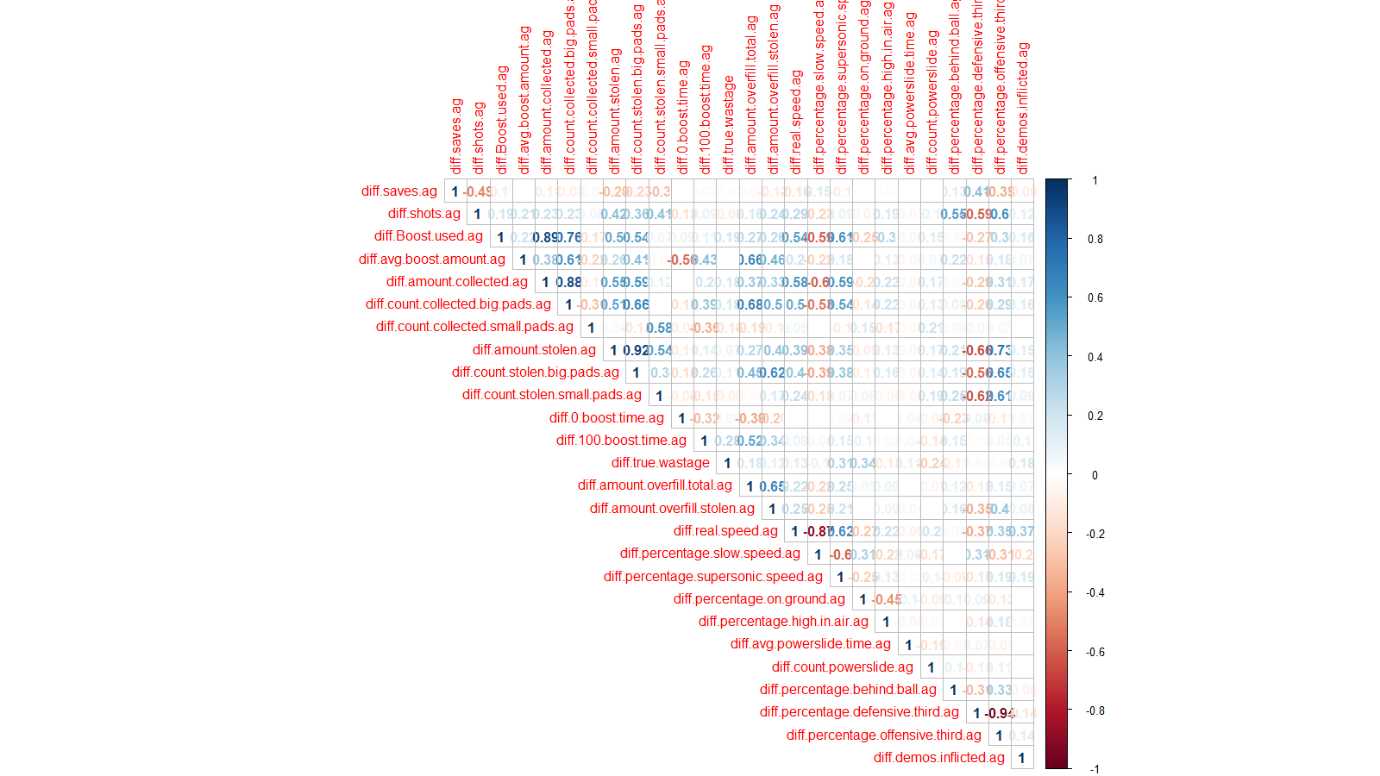 Figure S10: Correlation matrices of all predictor metrics within the model created using difference-score metrics and data from matches of all ranks.